۷۵ - اين جهان فانی را دقيقه ای اعتماد نهحضرت عبدالبهاءاصلی فارسی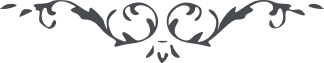 ۷۵ - اين جهان فانی را دقيقه ای اعتماد نه اين جهان فانی را دقيقه ای اعتماد نه و اين زندگانی خاکدان ظلمانی را آنی اطمينان نيست در هر نَفَسی احتمال زوال است و در ساعتی خطر عظيم در ميان. پس نفوس عاقله همواره دل بجهان الهی بندند و بنفحات رياض رحمانی زنده گردند. تا توانيد در فکر آن باشيد که در اين عالم نيستی عَلَم هستی برافرازيد و در اين جهان بی بنياد بنيان باقی تأسيس نمائيد. ملوک شرق و غرب عاقبت مملوک شدند و قصور معموره به قبور مطموره تبديل شد و وسعت و فسحت صروح به تنگنای گور منتهی شد. ولی بندگان درگاه کبريا از اين خاکدان به جهان بی پايان شتافتند و از اين گلخن احزان به گلشن روح و ريحان پرواز نمودند بر سرير سلطنت ابديّه استقرار يافتند و تاج وهّاجی از موهبت الهيّه بر سرنهادند و سراج نورانی در شبستان زندگانی جاودانی بر افروختند. 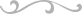 